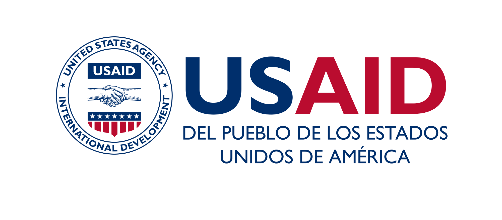 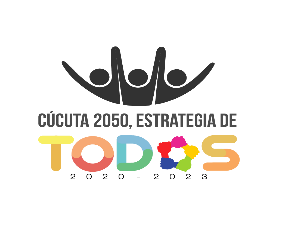 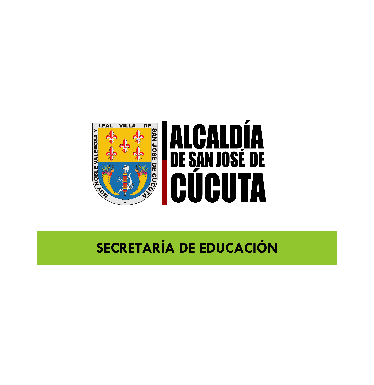 GUÍA DE ESTRUCTURACIÓNPLAN INSTITUCIONAL DE ALTERNANCIA EDUCATIVA 2021(IE de ETDH)Secretaria de Educación del Municipio de San José de Cúcuta, Norte de Santander, Colombia.San José de Cúcuta, enero de 2021ORIENTACIONES DE USO DE ESTA GUÍAObjetivos de esta guíaEste documento pretende ser una guía dinámica, modificable y de uso para los establecimientos educativos y cada una de sus sedes. Esta herramienta se constituye parte del resultado de la estrategia Juntos Volvemos (www.juntosvolvemos.com) de la Secretaria de Educación, la cual ayudará a consolidar y estructurar fácilmente la información correspondiente al Plan de Alternancia Educativa 2021.Consideraciones importantesLas IE de ETDH deberán adaptar la guía de alternancia educativa para elaborar el plan de alternancia teniendo en cuenta las normas legales expedidas por el Gobierno Nacional, Departamental y el Municipio de San José de Cúcuta sobre la materia, entre otras: La Resolución 666 del 24 de abril de 2020; La Resolución 1155 del 14 de julio de 2020; la Directiva 13 del 03 de junio de 2020 y la Circular 0092 del 24 de junio de 2020, las cuales adoptan los protocolos de bioseguridad a nivel general y en el área de salud para el control de la COVID-19 y se establecen los lineamientos para el registro de los  protocolos de bioseguridad de las IE de ETDH para el desarrollo de actividades académicas y prácticas de laboratorio. Orientación principalEsta estructura y su contenido, es una propuesta de libre adopción y consideración por cada una de los rectores y equipos de alternancia de la Instituciones Educativas del municipio, no representa una obligatoriedad o camisa de fuerza. Este documento pretende llamar la atención sobre el ejercicio teórico-práctico necesario para la construcción responsable, consiente y basada en información del proceso de planeación y alistamiento del Plan de Alternancia Educativa 2021. La información necesaria para su diligenciamiento parte de la características y particularidades de cada institución y el territorio en cual se encuentra inmersa, por esta razón, se deberán incluir o suprimir los correspondientes acápites, aspectos o componentes que disponga la Institución.	IntroducciónEste PLAN DE ALTERNANCIA PARA EL SERVICIO EDUCATIVO 2021 busca promover una estrategia de transición innovadora hacia nuevas formas de prestación del servicio educativo tanto en el proceso de aprendizaje en casa cómo en una posible prestación servicio presencial en condiciones de bioseguridad para el retorno gradual, progresivo y seguro a la Institución Educativa, bajo el esquema de alternancia.La educación se fundamenta como derecho y servicio público, la concepción del desarrollo integral es base para el proyecto de vida de nuestros jóvenes y adolecentes, pero a la actualidad, la misión ha de lograrse desde el proceso de prevención del COVID-19 y de la emergencia sanitaria nacional.Desde el enfoque de curso de vida, se resalta la influencia que ha tenido y tendrá, la medida de aislamiento para prevenir el contagio y la expansión del COVID-19, en el bienestar integral de las personas a lo largo de su transcurrir vital y de manera particular en el desarrollo de los jóvenes. La modalidad de trabajo académico en casa y el retorno progresivo a la modalidad presencial, en medio de la emergencia sanitaria, demanda reorganizar el servicio al interior de las instituciones y en sus entornos, atendiendo a los requerimientos para garantizar la continuidad del proceso educativo de la población estudiantil y adoptar las medidas y recomendaciones de las autoridades de salud pública que priorizan el cuidado de la salud y las prácticas de higiene y distanciamiento físico, para prevenir el contagio del COVID-19.__________________________                    Rector(a)Capítulo I- Organización Institucional Objetivo del plan Dar a conocer a la comunidad educativa de la Institución Educativa ____________________, la organización institucional que se ha previsto, así como las medidas de bioseguridad que se han adoptado, para la prestación del servicio educativo en modalidad de alternancia (trabajo presencial y trabajo remoto en casa).Criterios de excepción de la medida Tabla 2 Criterios de excepción a la medida (personas que no se contemplan).Conformación del Comité Institucional para el Plan de Alternancia EducativaTabla 3 Integración Equipo Líder de Alternancia.Plan de trabajo InstitucionalLa Institución Educativa ________________ contempla el Plan de Trabajo Operativo para la estructuración del Plan Institucional de Alternancia Educativa. Capítulo II – Divulgación, comunicación y movilización social  Acceso a la información Teniendo en cuenta las características, intereses, necesidades y particularidades de quienes integran la comunidad educativa, hemos desarrollado diferentes estrategias para dar a conocer este Plan de Alternancia, de tal forma que los diferentes integrantes de la comunidad educativa, y autoridades educativas locales tengan los siguientes elementos: Han tenido acceso a la información clara sobre las medidas que deben atender para minimizar el riesgo de contagio de covid-19 y acompañamiento para ponerlas en práctica.  Han participado en la construcción de estrategias que favorecen la promoción en salud y la apropiación de prácticas efectivas en el cuidado y prevención del contagio.  Han tenido la oportunidad de analizar las circunstancias particulares que cada uno tiene con respecto a estos requerimientos y valorar si está en condiciones de cumplirlas.Han sido escuchados, informados han podio tomar decisiones de acuerdo con los niveles, espacios y momentos establecidos en la institución.Divulgación/Comunicación Institucional Con el fin de dar a conocer a todos los integrantes de la comunidad educativa y a la comunidad circundante, cuáles son las medidas de bioseguridad para retomar la prestación del servicio educativo gradual, progresivo y seguro, en presencialidad bajo el esquema de alternancia, se prevé lo siguiente:Las comunicaciones oficiales de la IE___________________, se realizarán por los acanales que habitualmente se utilizan y serán conocidas oportunamente por la Comunidad Educativa. Los estamentos, medios, periodicidad y principales contenidos se pueden analizar en la tabla No. 6 que se registra a continuación:Tabla . Estrategias de divulgaciónRoles de atención a la comunidadTabla 7. Responsables de suministrar información a Comunidad Educativa Capacitación de los miembros de la comunidad escolar en los protocolos de bioseguridad La institución en coordinación con la Secretaria de Educación Municipal y Salud ha realizado diversos eventos de capacitación a los diferentes integrantes de la comunidad así:Año2021Capítulo III - Habilitación de las instalaciones de las sedes educativas y definición de otros espacios para el trabajo académico.Se realizó el análisis de condiciones logísticas sanitarias y de higiene, reparaciones requeridas y adaptaciones locativas necesarias y evaluación del entorno de la IE Instrumentos aplicadosDicho análisis, se hizo con la aplicación, recolección y análisis, de los siguientes instrumentos: Se usaron las herramientas _______________________ de la estrategia www.juntosvolvemos.com de la Secretaria de Educación Municipal.Conclusiones:De dicho análisis de las condiciones logísticas y de disponibilidad del personal, se destacan las siguientes consideraciones términos de bioseguridad: ___________________________________Protocolos de bioseguridadSe elaboró el Protocolo Institucional de Bioseguridad con base en la RESOLUCIÓN 1721 DEL 24 SEPTIEMBRE DE 2020 (Protocolo de Bioseguridad en Instituciones Educativas). Obligatoriedad del protocolo El protocolo es de obligatorio cumplimiento parte de todos y cada uno de los integrantes de la Comunidad Educativa para su ingreso y permanencia en la IE y de estricto cumplimiento en las diferentes ares de trabajo de la IE. El protocolo de bioseguridad orienta las medidas a tener en cuenta para el ingreso, permanencia y salida de todas las personas de la IE.Dicho protocolo de bioseguridad se puede analizar en el Anexo____________________Capítulo IV- Recursos humanos (Directivos, maestros, administrativos)Personal Directivo-DocenteLa caracterización del personal directivo - docente, docente, administrativo y de servicios generales, se llevó a cabo, diligenciando los siguientes instrumentos: Anexo ____________________Anexo ____________________En consecuencia, la disponibilidad del personal para prestar servicios en presencialidad, es la siguiente:Lo anterior, permite concluir que, para la presencialidad, se dispone de________________ directivos que han firmado el consentimiento correspondiente, con la disponibilidad de____________ docentes, que han firmado el respectivo consentimiento. Áreas/asignaturas que se pueden orientar en presencialidad de acuerdo con los análisis de disponibilidad del personal son las siguientes: ___________________,_________________,___________________,Personal administrativo y de serviciosLo anterior, permite concluir que, para la presencialidad, se dispone de __________ administrativos que han firmado el consentimiento y con _____________ personal de servicios generales, que también han firmado con consentimiento respectivo.Con personal docente** Este proceso de consulta debe repetirse periódicamente de acuerdo con la evolución y comportamiento de la curva del COVID 19 y las orientaciones de las autoridades sanitarias correspondientes y decisiones de la alcaldía Municipal.Con personal administrativo** Este proceso de consulta debe repetirse periódicamente de acuerdo con la evolución y comportamiento de la curva del COVID 19 y las orientaciones de las autoridades sanitarias correspondientes y decisiones de la alcaldía Municipal.Proceso de concertaciónCon estudiantes** Este proceso de consulta debe repetirse periódicamente de acuerdo con la evolución y comportamiento de la curva del COVID 19 y las orientaciones de las autoridades sanitarias correspondientes y decisiones de la alcaldía Municipal.Consentimientos de aceptación de las familias De acuerdo con las exploraciones realizadas, por niveles y grados, se dispone en los archivos de la IE _________y de cada una de las sedes, de los consentimientos firmados por los responsables de los estudiantes.En la tabla No._______, se pueden analizar el resumen de los resultados:  ** Este proceso de consulta debe repetirse periódicamente de acuerdo con la evolución y comportamiento de la curva del COVID 19 y las orientaciones de las autoridades sanitarias correspondientes y decisiones de la alcaldía Municipal.Capítulo V- Planeación y trabajo pedagógicoOrganización del servicio educativo para el retorno progresivo a la modalidad presencial bajo el esquema de alternancia desde la Institución Educativa _________________.A partir del análisis del número de docentes y jóvenes que pueden participar del servicio presencial; del número de salones disponibles y de su capacidad de acuerdo con la distribución que será necesaria hacer para conservar la medida de distancia física entre una y otra persona.Aforo institucionalSe debe tener presente que el aforo institucional no debe sobrepasar el 35% de la capacidad total del establecimiento. En consecuencia, la sede_________ de la Institución Educativa puede atender hasta _________ estudiantes en modalidad de presencialidad. Para el análisis de aforos dentro de espacios cerrados se recomienda el un espacio vital o distanciamiento de 2 metros cuadrado por cada estudiante, por tal motivo es necesario el calculo por salón para establecer una cifra cercana a la norma.Tabla 9. Aforo en aulas de clase La posibilidad de atención de personas según los espacios y áreas de trabajo disponibles en la institución se ha previsto así:Tabla 9. Aforo Institucional permitidoRevisión curricular y adecuación del plan de estudios Durante el año escolar 2020 y la vigencia de la pandemia del Covid-19, se han realizado __________ ajustes al plan de estudios y ______________ ajustes al Sistema de Evaluación de Estudiantes-SIEE, lo cual permitió flexibilizar el currículo, el SIEE, definir estrategias para orientar el proceso enseñanza - aprendizaje de forma remota.En consecuencia, el plan de estudios se revisó y actualizó para trabajo en presencialidad y trabajo remoto en casa. En el anexo No. __________ se puede analizar el Plan de Estudios de la Institución Educativa____________.Vigencia de los ajustes transitorios al Sistema Institucional de Evaluación de los Estudiantes -SIEE El Consejo Directivo del establecimiento educativo según acta No. ___________del ________de _________ de 2021, formalizó los ajustes al Plan de Estudios, retroalimentación del desempeño de estudiantes, reportes académicos y SIEE, que tendrá vigencia durante la existencia de la declaratoria de la emergencia sanitaria por el virus Covid-19.De acuerdo con la dinámica de adaptación a las nuevas formas de prestación del servicio educativo en presencialidad bajo el esquema de alternancia, las adecuaciones curriculares, complementos y ajustes curriculares se constituyen en anexos del Proyecto Educativo Institucional-PEI, Manual de Convivencia. Para ello, la Institución Educativa ____________ tendrán en cuenta:  Las condiciones actuales de la prestación del servicio educativo, Trabajo con los estudiantes que por diversas razones no han podido participar de las estrategias flexibles planteadas por la institución educativa, El conjunto de posibilidades de interacción y comunicación docente-estudiante. Reconocer la diversidad en el trabajo autónomo de cada estudiante, bajo las condiciones familiares particulares. Enmarcar la evaluación como parte del proceso formativo como un componente motivador, orientador, y en ningún caso sancionatorio. Utilizar diferentes técnicas de evaluación y hacer triangulación de la información, para hacer valoraciones contextualizadas. Priorizar la forma particular como los estudiantes aprenden en correspondencia con la calidad de lo que aprenden. − Fomentar la autoevaluación dentro del proceso de formación Garantizar que la calificación refleje el proceso de valoración oportuna de aprendizajes que han sido acompañados.Aspectos para configurar la jornada escolar Se ha previsto una fecha de ingreso gradual, así: ________________.Para el regreso a las clases presenciales se ha definido una jornada escolar así:Horarios de trabajo por asignaturas.______________Organización de cursos, grupos, espacios.______________Organización de tiempos y espacios para desarrollo de actividades curriculares.______________Preparación para el regreso gradual y progresivo a la institución educativa A partir de un trabajo coordinado entre directivos docentes, docentes, familia y cuidadores se ha desarrollado un proceso de orientación y acompañamiento a los estudiantes para facilitar su comprensión de las medidas de bioseguridad y del esquema de trabajo académico que sus maestros definan conveniente para dar continuidad al proceso pedagógico. Se considera de vital importancia motivar su participación para lograr que la institución educativa sea un espacio confiable en el que pueden expresar sus sentimientos y opiniones y presentarles la interacción con docentes y estudiantes como una posibilidad para volver a compartir experiencias, ilusiones, inquietudes y aprendizajes. Esta situación se convierte en una oportunidad en la formación de los jóvenes donde se adelantarán las siguientes acciones: Inducción/reinducción, __________________________.Capítulo VI- Trabajo académico en casaDeterminar las estrategias y los medios a utilizar para el trabajo remoto en casa se han previsto las siguientes orientaciones generales:________________________________Medios utilizados para el trabajo remoto en casaLa Institución Educativa _____________ de acuerdo con la experiencia del año escolar 2020, los principales medios que utilizará para ofrecer el servicio de educación en trabajo remoto en casa serán los siguientes: Tabla 13. Principales medios utilizados para el trabajo remoto en casa de estudiantesCapítulo VII-Bienestar del personal La Institución Educativa_________________ ha previsto las siguientes acciones para el bienestar socioemocional del personal, así:Retorno de los maestros y personal administrativo a la institución educativa.Atención en sicoorientación.Programas de Seguridad y Salud ocupacional. Capítulo VIII-AJUSTES AL PEI Y PEP, REGLAMENTO Y/O  MANUAL DE CONVIVENCIA.Los ajustes que se han previsto son los siguientes:Ajustes en el PEI:Anexar un capítulo que incluya aspectos de politicas de bioseguridadProtocolos  de bisoeguridad.Ajustes en el Manual de ConvivenciaIncorporar correctivos pedagógicos y disciplinares por el no cumplimiento de los procobolos de bioseguridad establecidos en la institución.Capítulo IX -Seguimiento y monitoreo del Plan de Alternancia por parte de los estamentosNota 1: Identificados los hallazgos o áreas de mejora, se debe estructurar el correspondiente plan de mejoramiento, que permita mejorar o intervenir la situación encontrada.Referencias______________________Criterios de excepción de la medida (2)(Esta medida no contempla a las siguientes personas):a. Niñas y niños menores de 2 años b. Adultos mayores de 60 añosc. Niñas, niños, jóvenes y/o adultos con comorbilidades de riesgo para enfermedad respiratoria grave.  d. Todo caso probable o confirmado de COVID -19 hasta completar el periodo de aislamiento y tener evidencia clínica y paraclínica de recuperación. Asimismo, las personas que han tenido contacto estrecho con caso probable o confirmado de COVID-19. e. Niñas, niños y/o adultos con síntomas agudos de cualquier tipo (respiratorios, gastrointestinales, fiebre, entre otros).Nombres y apellidosCargoEstamento que representaDirector(a)Directivo-docenteRector(a)Coordinador Directivo-docenteOrientadoraDocente responsable del PEGIRLíder de Calidad PersoneroEstudiantesEstrategias utilizadas (marque x en la casilla correspondiente)Estrategias utilizadas (marque x en la casilla correspondiente)Estrategias utilizadas (marque x en la casilla correspondiente)Periodicidad(cada cuánto) Principales contenidos que se comunican  EstamentosMediosSINOPeriodicidad(cada cuánto) Principales contenidos que se comunican  Directivos DocentesReuniones presenciales xEje: Semanal Eje: Medidas de bioseguridad adoptadas por la instituciónDirectivos DocentesReuniones virtuales xEje: Cada tercer díaDirectivos DocentesCircularesDirectivos DocentesCorreo electrónico Directivos DocentesWhatsAppDocentesReuniones presenciales DocentesReuniones virtuales DocentesCircularesDocentesCorreo electrónico DocentesWhatsAppAdministrativosReuniones presenciales AdministrativosReuniones virtuales AdministrativosCircularesAdministrativosCorreo electrónico AdministrativosWhatsAppFamiliasReuniones presenciales FamiliasReuniones virtuales Semanal Medidas de bioseguridad adoptadas.FamiliasCircularesOrganización y orientaciones para el trabajo remoto en casa. Jornada Escolar y horarios para trabajo remoto en casa.FamiliasCorreo electrónico FamiliasWhatsAppEstudiantesReuniones presenciales EstudiantesReuniones virtuales Medidas de bioseguridad adoptadas por el ColegioEstudiantesCircularesOrganización y orientaciones para el trabajo remoto en casaEstudiantesCorreo electrónico EstudiantesWhatsAppNivel Educativo o área de TrabajoNombre y apellidosCargoTeléfono OficinaCorreo electrónicoPreescolar Coordinador(a)Básica Primaria Coordinador(a)Secundaria Coordinador(a)Media Coordinador(a)Administrativa Dirección Rectoría EstamentosTemas centralesMEDIOSMEDIOSEstamentosTemas centralesVirtualPresencial Directivos-docentesDocentesPersonal AdministrativoPersonal de Servicios GeneralesEstudiantesFamiliasOferta AcadémicaTOTAL DIRECTIVOS TOTAL DIRECTIVOS TOTAL DIRECTIVOS TOTAL DOCENTES TOTAL DOCENTES TOTAL DOCENTES Oferta AcadémicaNúmero según NóminaDisponibilidad con consentimiento firmado No disponible por comorbilidadesNúmero según Nómina Disponibilidad con consentimiento firmado No disponible por comorbilidadesOferta AcadémicaTOTAL PERSONAL ADMINISTRATIVO TOTAL PERSONAL ADMINISTRATIVO TOTAL PERSONAL ADMINISTRATIVO TOTAL PERSONAL DE SERVICIOS GENERALESTOTAL PERSONAL DE SERVICIOS GENERALESTOTAL PERSONAL DE SERVICIOS GENERALESOferta AcadémicaEn nóminaDisponibilidadNo disponible por comorbilidadesEn nóminaDisponibilidadNo disponible por comorbilidadesOferta Académica%Personas que están de acuerdo%Personas que están en desacuerdo%De personas que No sabe/No respondeProgramaProgramaProgramaProgramaPromedio InstitucionalClase de personal %Personas que están de acuerdo%Personas que están en desacuerdo%De personas que No sabe/No respondeAdministrativoServicios generalesDe bienestar (sicóloga, orientadores)Promedio InstitucionalOferta Académica% Personas que están de acuerdo % Personas que están en desacuerdo% De personas que No sabe/No respondeProgramaProgramaProgramaProgramaPromedio InstitucionalOferta AcadémicaTOTAL ESTUDIANTES MATRICULADOSTOTAL ESTUDIANTES QUE FIRMARON CONSENTIMIENTO PARA PRESENCIALIDADProgramaSemestre – Ciclo - Cohorte Semestre – Ciclo - CohorteSemestre – Ciclo - CohorteSemestre – Ciclo - CohorteSemestre – Ciclo - CohorteTOTALESSalonesMetros cuadradosCapacidad normal de estudiantesNo. permitido para la presencialidad (1721)Comentarios centralesConsigne el numero de personas que puede atender en presencialidadConsigne el numero de personas que puede atender en presencialidadConsigne el numero de personas que puede atender en presencialidadConsigne el numero de personas que puede atender en presencialidadConsigne el numero de personas que puede atender en presencialidadConsigne el numero de personas que puede atender en presencialidadConsigne el numero de personas que puede atender en presencialidadConsigne el numero de personas que puede atender en presencialidadÁreas de trabajo administrativo Áreas de recreación y deporteAuditorio Sala de sistemas Laboratorio de cienciasLaboratorio de idiomasCafeteríaRestaurante Principales medios que utilizarMEDIOS UTILIZADOS (marque con una x)Comentarios centralesWhatsAppCorreos electrónicosPágina web Mensajes de textoInternetRadioGuías impresas EstamentosPeriodicidadInstrumentosMedio a utilizar (marcar con una x en la casilla correspondiente)Medio a utilizar (marcar con una x en la casilla correspondiente)Resultados o hallazgos (1) EstamentosPeriodicidadInstrumentosPresencialVirtualResultados o hallazgos (1) Comité Institucional del Plan de AlternanciaCoordinadores Coordinadores o responsables de sedes Rector(a) Consejo Directivo 